Dette skal du lære mer om denne uka:Å øve på lesehastighetÅ presentere noe for klassenVære en god lytter og vise respektGi tilbakemeldinger på presentasjonerSubstantiv og bøyingUkas fokusord; høyfrekvente ordMålingPlast i havetTruede fiskearterKonsekvenser av plast i havetTiltak for å redusere plast i havetBegreper:OverfiskeKlimaendringForurensingSmart - egenskaper som vi har spesielt fokus på i denne perioden:AnvsvarsbevissthetRespektOmsorgHjelpsomhetLekser:Hilsen Therese, Kari, Desiree, Steinar, Bodil og Siw. Alternativt opplegg v/sykdom:Ukeplan for 3.trinn, uke 3 - 2021Informasjon til hjemmet;Nok en fin uke med god stemning og morsomme og glade elever. Arbeidsinnsatsen er også på topp, og læringsgleden er stor.På mandag hadde vi besøk av svømmelærer Erik Riise Berge. Det var et vellykket møte, og elevene ser ut til å glede seg veldig. Oppstart er planlagt i uke 4, men vi vet ikke hvilke retningslinjer som kommer i de neste ukene. Så vi får bare vente å se. Dere vil få mer informasjon når vi får klarsignal om oppstart fra svømmelærereVi har startet opp med stavskrift, og veldig mange uttrykker at de liker det. Mange mestrer det fint allerede, og noen synes det er vanskelig. Vi kommer til å jobbe med stavskrift i en periode fremover nå.Denne uka starter vi opp med fortellerstol. Elevene er også informert om hva dette er, og hva og hvordan den kan gjennomføres😊 Hvis det er altfor skummelt å gjennomføre alene, så kan de også slå seg sammen to og to. Det viktigste er at de øver seg på å stå foran klassen. Se mer om fortellerstol på hjemmesiden, under “Nytt fra 3. trinn”.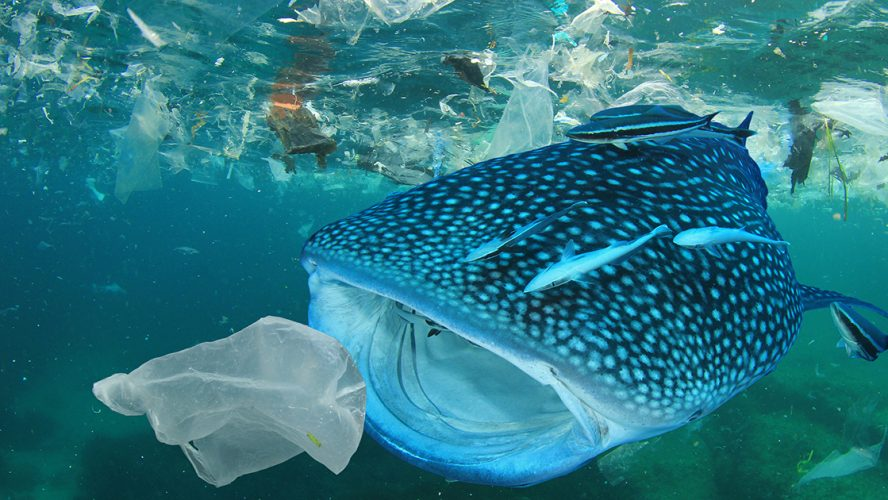 Kontaktinformasjon: Skolens telefonnummer: 40911500.                                   SMS: 59444205.    Send: 3A+tekst                                 Therese: 92607258.                                       Desiree: 92812775.E-post: Therese.Sandersen@faerder.kommune.no                      Desiree.Ostbye@faerder.kommune.no              Christina.Jonassen@faerder.kommune.noSkolens webadresse: www.torodskole.no   Klassekontakter:Janne Kristina Kjær-Halvorsen jannekkh@outlook.com     Tlf. 48047114  Vara: Anne-Lise Moe <alpmoe@gmail.com>    Tlf: 415 05 125                  TIDMANDAGTIRSDAGONSDAGTORSDAGFREDAG08.30-09.45 Samling Kroppsøving Rød gruppeMatematikkGrønn gruppeSamlingLesingData/Tema“Forsøpling i havet”OnenoteSamlingLesingTema“Forsøpling i havet”SamlingLesingMatematikkSamlingLesingMatematikk09.45 – 10.00FriminuttFriminuttFriminuttFriminuttFriminutt10.00-11.15KroppsøvingGrønn gruppeMatematikkRød gruppeStasjoner i norsk og matematikkUteskoleAking på sletta hvis været tilsier detTema“Forsøpling i havet”Engelsk11.15 – 11.45Spise 
 SpiseFortellerstolKajsaSpise FortellerstolTobiasSpiseFortellerstolFelix A.Spise11.45-12.15FriminuttFriminuttFriminuttFriminuttFriminutt12.00– FortellerstolHanna NorskLesingUkas fokusordStasjoner i norsk og matematikkNorskGrammatikkSubstantivBøyingTema“Forsøpling i havet”Vi lærer kortspillFortellerstolEmilianNorsk/TemaSluttid13.3013.1513.3014.2013.30FagHva skal du gjøreNorskMandag-torsdag:Lese og skrive:Les et leseark fra lesepermen hver dag. Ta tiden og fyll inn i tabellen hvor mange ord du rakk å lese på et minutt. (Noen får andre leselekser, og de vet om dette selv.)MatematikkJobb 30 minutter i multismartøving. RegningMulti Smart øvinghttps://tibet.gyldendal.no/access/login?site=smartexercisemulti Øve hoderegning
https://www.matematikk.org/trinn1-4/regneregn/    velg 4.trinn for å få multiplikasjon
http://www.gruble.net/matte/
https://www.matematikk.org/trinn1-4/regnemesteren/https://podium.gyldendal.no/MNO1-4/3a#menuItem_6LesingSalaby:Øv på søkelesing og dybdelesing på Salaby.no- 3-4 trinn, norsk.SkrivingØv på substantiv og hva det er:https://kaleido1-4.cappelendamm.no/lt/oppgavesamling.html?tid=1763769&sek=1948552